
All-Star Beef Backer Contest Guidelines for County 4-H Clubs promoting July Beef Month Promotion Purpose:To encourage consumers to purchase and prepare more beef this summerTo identify county associations who are involved in promoting their beef industry Promotional Details:County 4-H Club chooses the details of promotion (i.e. time, date, etc.) Winners will be determined by evaluations turned in after promotionCounties must fill out evaluation form and send pictures of event for judgingJudging Criteria:Hold event at local retail outletHave a giveaway at event (bonus)Complete and turn in evaluation formSend pictures of promotion with evaluation formUse Beef promotional materials at event (provided by the Tennessee Beef Industry Council) Advertise event in local newspaper, magazine, radio, etc. 
(must send a copy of ad for credit)Event must take place between July 1-31, 2018Grand prize winner will receive a $500 donation to the County 4-H Club! Evaluations must be sent in to TN Beef Council by August 13th, 2018.  
Actual pictures and ads are requested. 
Tennessee Beef Industry Council 
530 A Brandies Circle
Murfreesboro, TN 37128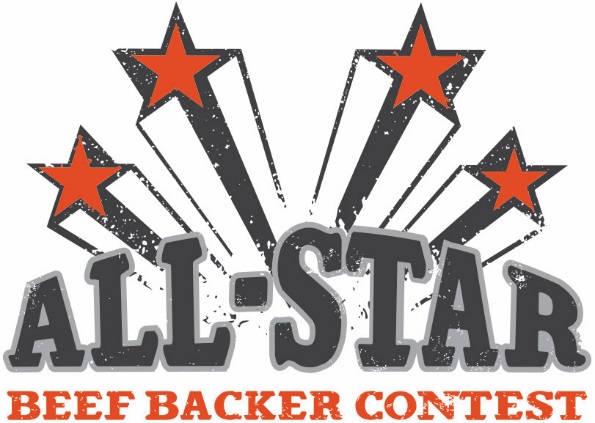 